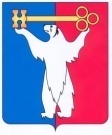 АДМИНИСТРАЦИЯ ГОРОДА НОРИЛЬСКАКРАСНОЯРСКОГО КРАЯПОСТАНОВЛЕНИЕ19.04.2023	г. Норильск	№ 139О внесении изменений в постановление Администрации города Норильска 
от 29.07.2021 № 390 Руководствуясь Постановлением Правительства Российской Федерации от 18.09.2020 № 1492 «Об общих требованиях к нормативным правовым актам, муниципальным правовым актам, регулирующим предоставление субсидий, в том числе грантов в форме субсидий, юридическим лицам, индивидуальным предпринимателям, а также физическим лица – производителям товаров, работ, услуг, и о признании утратившим силу некоторых актов Правительства Российской Федерации и отдельных положений некоторых актов Правительства Российской Федерации», ПОСТАНОВЛЯЮ: 1. Внести в Порядок предоставления субсидий субъектам малого и среднего предпринимательства, утвержденный постановлением Администрации города Норильска от 29.07.2021 № 390 (далее - Порядок), следующие изменения:1.1. В пункте 1.1 Порядка слово «, показателей» исключить.1.2. Пункт 1.10 Порядка изложить в следующей редакции:«1.10. Сведения о субсидиях, указанных в пункте 1.5 настоящего Порядка, размещаются на едином портале бюджетной системы Российской Федерации в информационно-телекоммуникационной сети Интернет в разделе «Бюджет» (далее - единый портал) не позднее 15-го рабочего дня, следующего за днем принятия решения Норильского городского Совета депутатов о бюджете муниципального образования город Норильск на текущий финансовый год и плановый период (решение Норильского городского Совета депутатов о внесении изменений в решение о бюджете муниципального образования город Норильск на текущий финансовый год и плановый период).».   1.3. Абзац пятый пункта 2.6 Порядка изложить в следующей редакции: «- результаты предоставления субсидии в соответствии с пунктом 3.16 настоящего Порядка.».1.4. Пункт 2.8.5 Порядка изложить в следующей редакции:«2.8.5. Не должен являться иностранным юридическим лицом, в том числе местом регистрации которого является государство или территория, включенные в утвержденный Министерством финансов Российской Федерации перечень государств и территорий, используемых для промежуточного (офшорного) владения активами в Российской Федерации (далее - офшорные компании), а также российским юридическим лицом, в уставном (складочном) капитале которого доля прямого или косвенного (через третьих лиц) участия офшорных компаний в совокупности превышает 25 процентов (если иное не предусмотрено законодательством Российской Федерации). При расчете доли участия офшорных компаний в капитале российских юридических лиц не учитывается прямое и (или) косвенное участие офшорных компаний в капитале публичных акционерных обществ (в том числе со статусом международной компании), акции которых обращаются на организованных торгах в Российской Федерации, а также косвенное участие таких офшорных компаний в капитале других российских юридических лиц, реализованное через участие в капитале указанных публичных акционерных обществ.». 1.5. Дополнить Порядок пунктом 2.12.6 следующего содержания:«2.12.6. справку, подписанную заявителем и заверенную печатью заявителя (при наличии), о том, что заявитель является (не является) иностранным юридическим лицом, в том числе офшорной компанией, а также российским юридическим лицом, в уставном (складочном) капитале которого доля прямого или косвенного (через третьих лиц) участия офшорных компаний в совокупности превышает 25 процентов (составляется заявителем в произвольной форме).».1.6. Абзац третий пункта 2.25 Порядка изложить в следующей редакции:«- документ из Фонда пенсионного и социального страхования Российской Федерации, подтверждающий сведения о наличии (отсутствии) задолженности плательщика страховых взносов;».1.7. Пункт 3.3 Порядка изложить в следующей редакции:«3.3. Предоставление субсидий получателям субсидий осуществляется на основании соглашения о предоставлении субсидии, заключаемого между УПРиУ и получателем субсидии, в соответствии с типовой формой соглашения о предоставлении субсидии в срок не позднее трех рабочих дней со дня уведомления участника Конкурса о результатах проведения Конкурса, которое должно содержать, в том числе:1) согласование новых условий соглашения или расторжение соглашения при не достижении согласия по новым условиям, в случае уменьшения главному распорядителю бюджетных средств ранее доведенных лимитов бюджетных обязательств, приводящего к невозможности предоставления субсидии в размере, определенном соглашением;2) точную дату завершения и конечное значение результата предоставления субсидии (конкретную количественную характеристику итогов).Типовая форма соглашения о предоставлении субсидии, дополнительного соглашения к соглашению о предоставлении субсидии, в том числе соглашения о расторжении соглашения о предоставлении субсидии, утверждается приказом начальника Финансового управления Администрации города Норильска.».1.8. Пункт 3.17 Порядка исключить.1.9. Пункт 4.2 Порядка изложить в следующей редакции:«4.2. Получатель субсидии в течение года ежеквартально (начиная с квартала, в котором получена субсидия) 20 числа месяца, следующего за отчетным кварталом, нарастающим итогом предоставляет в УПРиУ:- отчет о достижении значений результатов предоставления субсидии по форме, установленной в соглашении.».  1.10. В пункте 5.3 Порядка слова «и показателей, необходимых для достижения результата предоставления субсидии» исключить.1.11. Приложение № 1 к Порядку изложить в редакции согласно приложению к настоящему постановлению.1.12. Приложение № 8 и Приложение № 9 к Порядку исключить.2. Опубликовать настоящее постановление в газете «Заполярная правда» и разместить его на официальном сайте муниципального образования город Норильск.И.о. Главы города Норильска                                                                   Н.А. ТимофеевПриложение № 1к Порядкупредоставления субсидийсубъектам малогои среднего предпринимательства,утвержденномуПостановлениемАдминистрации города Норильскаот 29.07.2021 г. № 390ЗАЯВЛЕНИЕна предоставление субсидииПрошу предоставить ____________________________________________________(полное наименование заявителя юридического лица, Ф.И.О.(последнее - при наличии) индивидуального предпринимателя)субсидию: ______________________________________________________________(указывается вид субсидии)1. Информация о заявителе: (выбрать нужное)1.1. Для юридического лица:Юридический адрес: _____________________________________________________ОГРН_________________________________________________________________ИНН______________________________КПП _________________________________Телефоны______________________________________________________________Факс___________________________________________________________________E-mail__________________________________________________________________Банковские реквизиты________________________________________________________________________________________________________________________(полное наименование банка, БИК, № р/с, № к/с)1.2. Для индивидуального предпринимателя:Дата рождения: _________________________________________________________Зарегистрирован по адресу: _______________________________________________________________________________________________________________________ОГРНИП: ______________________________________________________________ИНН___________________________________________________________________Телефоны: ______________________________________________________________Факс: _ _________________________________________________________________E-mail: _________________________________________________________________Банковские реквизиты____________________________________________________(полное наименование банка, БИК, № р/с, № к/с)2. Основной вид экономической деятельности по ОКВЭД с расшифровкой: _____________________________________________________________________________3. Применяемая заявителем система налогообложения (нужное отметитьлюбым знаком):┌─┐│   │ общая система налогообложения;└─┘┌─┐│   │ упрощенная система налогообложения (УСН);└─┘┌─┐│   │ система налогообложения для сельскохозяйственных товаропроизводителей└─┘ (единый сельскохозяйственный налог);┌─┐│   │ патентная система налогообложения.└─┘4. Средняя численность работников (на последнюю отчетную дату) ___________;5. Среднемесячная заработная плата, руб. (на последнюю отчетную дату) _______________________________________________________________________________;6. Являюсь участником соглашений о разделе продукции (нужное отметить любымзнаком):┌─┐                                     ┌─┐│   │ да, являюсь;               │   │ нет, не являюсь.└─┘                                     └─┘7.  Являюсь профессиональным участником рынка ценных бумаг (нужное отметитьлюбым знаком):┌─┐                                     ┌─┐│   │ да, являюсь;               │   │ нет, не являюсь.└─┘                                     └─┘8.  Осуществляю производство и (или) реализацию подакцизных товаров (нужноеотметить любым знаком):┌─┐                                     ┌─┐│   │ да, осуществляю;      │   │ нет, не осуществляю.└─┘                                     └─┘9. Осуществляю добычу и (или) реализацию полезных ископаемых, а исключением общераспространенных полезных ископаемых (нужное отметить любым знаком):┌─┐                                     ┌─┐│   │ да, осуществляю;      │   │ нет, не осуществляю.└─┘                                     └─┘10. Задолженность по  уплате  налогов,  сборов, страховых взносов, пеней, штрафов, процентов,  подлежащих  уплате в соответствии с законодательством Российской Федерации о налогах и сборах (нужное отметить любым знаком):┌─┐                                     ┌─┐│   │ нет, отсутствует;       │   │ да, имеется.└─┘                                     └─┘11. Просроченная задолженность по возврату в бюджет муниципального образования город Норильск субсидий, бюджетных инвестиций, предоставленныхв том числе в соответствии с иными правовыми актами, а также иная просроченная задолженность по денежным обязательствам перед бюджетом муниципального образования город Норильск (нужное отметить любым знаком):┌─┐                                     ┌─┐│   │ нет, отсутствует;       │   │ да, имеется.└─┘                                     └─┘12. Заявитель - юридическое лицо, не находится в состоянии реорганизации (за исключением реорганизации в форме присоединения к юридическому лицу, являющемуся заявителем, другого юридического лица), ликвидации, в отношениинего не введена процедура банкротства в соответствии с Федеральным закономот 26.10.2002 № 127-ФЗ «О несостоятельности (банкротстве)», деятельностьего не приостановлена в порядке, предусмотренном законодательством Российской Федерации (нужное отметить любым знаком):┌─┐                                     ┌─┐│   │ да, не находится, не введена,               │    │ нет, находится, введена, приостановлена.    └─┘ не приостановлена   └─┘13. Заявитель - индивидуальный предприниматель, не прекратил деятельность вкачестве индивидуального предпринимателя:┌─┐                                   ┌─┐│   │ да, не прекратил      │   │ нет, прекратил деятельность.          └─┘ деятельность            └─┘14. Заявитель не должен являться иностранным юридическим лицом, в том числе местом регистрации которого является государство или территория, включенные в утвержденный Министерством финансов Российской Федерации перечень государств и территорий, используемых для промежуточного (офшорного) владения активами в Российской Федерации (далее - офшорные компании), а также российским юридическим лицом, в уставном (складочном) капитале которого доля прямого или косвенного (через третьих лиц) участия офшорных компаний в совокупности превышает 25 процентов (если иное не предусмотрено законодательством Российской Федерации). При расчете доли участия офшорных компаний в капитале российских юридических лиц не учитывается прямое и (или) косвенное участие офшорных компаний в капитале публичных акционерных обществ (в том числе со статусом международной компании), акции которых обращаются на организованных торгах в Российской Федерации, а также косвенное участие таких офшорных компаний в капитале других российских юридических лиц, реализованное через участие в капитале указанных публичных акционерных обществ(нужное отметить любым знаком):┌─┐                                     ┌─┐│   │ да, не является;         │   │ нет, является.└─┘                                     └─┘15.  Заявитель  не  является  получателем средств из бюджета муниципальногообразования город Норильск на основании иных муниципальных правовых актов вцелях  возмещения  (финансового  обеспечения)  одних и тех же затрат (частизатрат) (нужное отметить любым знаком):┌─┐                                     ┌─┐│   │ да, не является;         │   │ нет, является.└─┘                                     └─┘16. Сведения о заявителе внесены в единый реестр субъектов малого и среднего предпринимательства в соответствии со статьей 4.1 Федерального закона от 24.07.2007 № 209-ФЗ "О развитии малого и среднего предпринимательства в Российской Федерации", отвечает требованиям, установленным статьей 4 Федерального закона от 24.07.2007 N 209-ФЗ "О развитии малого и среднего предпринимательства  в Российской Федерации" (нужное отметить любым знаком):┌─┐                                     ┌─┐│   │ да, внесены;               │  │ нет, не внесены.└─┘                                     └─┘17. Уведомления о принятых решениях по результатам проверки заявки, одопуске или об отказе в допуске заявки к участию в Конкурсе, о предоставлении субсидии либо об отказе в предоставлении субсидии, о принятии иных решений, предусмотренных Порядком, а также о направлении проекта соглашения прошу информировать одним из следующих способов:┌─┐│   │ путем   непосредственного    вручения    представителю   юридического└─┘ лица/индивидуального предпринимателя;┌─┐│   │ путем почтового отправления по адресу: ______________________________└─┘18. Полноту и достоверность сведений в заявлении и представленных документах гарантирую ____________________________________________________________(подпись заявителя с расшифровкой)19. Иные сведения, необходимые для получения субсидии ___________________________________________________________________________________________(указываются иные сведения, которые заявитель желает сообщить дополнительно)20. Даю свое согласие на осуществление МКУ «УПРиУ» проверки соблюденияусловий и порядка предоставления субсидии, в том числе в части достижениярезультатов ее предоставления._______________________________________________________________________(подпись заявителя с расшифровкой)21. Даю свое согласие на осуществление органами муниципального финансовогоконтроля (Контрольно-счетная палата города Норильска и Контрольно-ревизионный отдел Администрации города Норильска) проверок в соответствии со ст. 268.1, 269.2 БК РФ_______________________________________________________________________(подпись заявителя с расшифровкой)22. Согласен на использование и публикацию (размещение) данных, указанных взаявлении и представленных документах, в средствах массовой информации исредствах информационно-телекоммуникационной сети интернет_______________________________________________________________________(подпись заявителя юридического лица с расшифровкой)Руководитель   ___________________/________________/ _____________________(указать должность) 		(подпись) 	(расшифровка подписи)Главный бухгалтер   _______________/_______________________________/ (подпись)			 (расшифровка подписи)Датам.п. (при наличии печати)Согласие на обработку персональных данныхЗаполняется заявителем - индивидуальным предпринимателемЯ, ____________________________________________________________________(Ф.И.О. полностью (последнее - при наличии)проживающий (ая) по адресу: ____________________________________________________________________________________________________________________Паспорт: ______________________________________________________________(серия, номер, дата выдачи, кем выдан)с целью организации предоставления субсидии даю согласие оператору - муниципальному казенному учреждению «Управление потребительского рынка иуслуг», находящемуся по адресу г. Норильск, ул. Кирова, д. 21, и Комиссии по вопросам предоставления финансовой поддержки субъектам малого и среднегопредпринимательства муниципального образования город Норильск на:┌─┐                       ┌─┐                      ┌─┐│   │ запись;         │  │ передачу;     │   │ использование;└─┘                       └─┘                      └─┘┌─┐                       ┌─┐                            ┌─┐│   │ извлечение;       │ обезличивание; │  │ блокирование;└─┘                       └─┘                            └─┘┌─┐                       ┌─┐                         ┌─┐│   │ удаление;     │   │ уничтожение; │  │накопление;└─┘                       └─┘                         └─┘┌─┐                       ┌─┐                             ┌─┐│   │ сбор;             │   │ систематизация;│  │ хранение;└─┘                       └─┘                             └─┘┌─┐│   │ уточнение (обновление, изменение).└─┘следующих персональных данных:- фамилия;- имя;- отчество (при наличии);- дата рождения;- номер телефона;- адрес электронной почты;- адрес места регистрации;- адрес места жительства фактический;- идентификационный номер налогоплательщика (ИНН);- банковские реквизиты,в соответствии с п. Федерального закона от 27.07.2006 № 152-ФЗ «О персональных данных».При этом соглашаюсь исключительно на┌─┐│   │ автоматизированную;└─┘┌─┐│   │ неавтоматизированную.└─┘обработку моих персональных данных.Данное Согласие действует со дня его подписания до достижения целей обработки персональных данных, установленных действующим законодательством Российской Федерации. Настоящее разрешение может быть отозвано в любоймомент на основании моего заявления._______________/_______________________________/ (подпись) 			 (расшифровка подписи)Датам.п. (при наличии печати)